Сумська міська радаVIІ СКЛИКАННЯ         СЕСІЯРІШЕННЯвід                       2019 року №            -МРм. СумиРозглянувши звернення громадянки, надані документи, відповідно до протоколу засідання постійної комісії з питань архітектури, містобудування, регулювання земельних відносин, природокористування та екології Сумської міської ради від 17.10.2019 № 172, статей 12, 20, 40, 118, 121, 122 Земельного кодексу України, статті 50 Закону України «Про землеустрій», керуючись пунктом 34 частини першої статті 26 Закону України «Про місцеве самоврядування в Україні», Сумська міська рада ВИРІШИЛА:Надати дозвіл Тютюнник Світлані Євгенівні на розроблення проекту землеустрою щодо відведення земельної ділянки у власність за адресою: м. Суми, вул. Веретенівська, 10-12, площею 0,0846 га, кадастровий номер 5910136600:03:003:0017 з подальшою зміною цільового призначення з «для будівництва і обслуговування багатоквартирного житлового будинку» на «для будівництва і обслуговування житлового будинку, господарських будівель і споруд» в межах категорії земель житлової та громадської забудови.Сумський міський голова                                                                    О.М. ЛисенкоВиконавець: Клименко Ю.М.Ініціатор розгляду питання –– постійна комісія з питань архітектури, містобудування, регулювання земельних відносин, природокористування та екології Сумської міської ради Проект рішення підготовлено департаментом забезпечення ресурсних платежів Сумської міської радиДоповідач – департамент забезпечення ресурсних платежів Сумської міської ради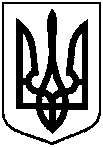 Проектоприлюднено «__»_________2019 р.Про надання дозволу Тютюнник Світлані Євгенівні на розроблення проекту землеустрою щодо відведення земельної ділянки за адресою: м. Суми, вул. Веретенівська, 10-12